	 	ASSAM PUBLIC SERVICE COMMISSION 	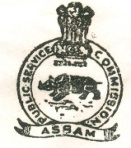 ADVT. NO. 5/2014No.  104PSC/DR-5/3/2013-2014				      	  	           Dated Guwahati, the 24th July /2014.Assam Public Service Commission invites application from Indian Citizens as defined in Articles 5 to 8 of the Constitution of India for the under-mentioned posts under Assam Government in the scale of pay as indicated below and carrying usual allowances as admissible under Rules of the Govt. of Assam.Name  of Post / Posts : Director of Ayush, under Health & Family  Welfare(B) Deptt.Number of Post: 1(one) SCALE OF PAY:  P. B 4 Rs.12,000/- to Rs. 40,000/- with  Grade Pay of Rs.7600/- .AGE:  Minimum age of 51 years.EDUCATIONAL QUALIFICATION:  The applicant shall possess a post Graduate Degree in Ayurveda/Sidha/Homoeopathy of a recognized university of India and other academic qualifications.	Minimum 20 years of teaching experience out of which at least 5 years shall be as Professor or 5 years as Joint DHS (AYUR). (Not yet created)Desirable :- At least 5 years experience in Administrative Services in recognized College or Govt. Hospital.Joint Director of AYUSH under H.&F.W.(B) Deptt.Number of posts: 1(one) SCALE OF PAY: P. B 4 Rs.12,000/- to Rs. 40,000/- with  Grade Pay of Rs.6,600/- AGE:  Minimum age of 45  years.EDUCATIONAL QUALIFICATION:  P.G. Degree  in Ayurveda/Sidha/Yoga/Unani/Homoeopathy from a recognized university of India.		Enrolment in State Registrar of Indian Medicine/Central Registrar of Indian Medicine/Central Council of Homoeopathy/Board of Homoeopathic System of Medicine, Assam.Eligibility:  Principal of Homoeopathic Medical Colleges /Professor of Homoeopathic Medical Colleges or An Ayurvedic Doctor having minimum 15 years of service including 3 years of regular Govt. Service as Associate Professor Ayurvedic/Deputy DHS(AYUR)  or equivalent post.Desirable :- At least 3 years experience in Administrative Services in recognized College or Govt. Hospital.Deputy  Director of AYUSH under H.&F.W.(B) Deptt.Number of posts: 2(two) SCALE OF PAY: P. B 4 Rs.12,000/- to Rs. 40,000/- with  Grade Pay of Rs.6,300/- AGE:  Minimum age of 41  years.EDUCATIONAL QUALIFICATION:  Bachelor  Degree in Ayurveda/Sidha/Yoga/Unani/Homoeopathy from a  recognized university of India.		Enrolment in State Registrar of Indian Medicine/Central Registrar of Indian Medicine/Central Council of Homoeopathy/Board of Homoeopathic System of Medicine, Assam.Eligibility:  Vice Principal of Homoeopathic Medical Colleges or Minimum 10 years of service including 2 years of regular Govt. Service as Asstt. Professor Ayurvedic College/MO (AYUR)/MO (Homoeo) or equivalent post.Desirable :- At least 2 years experience in Administrative Services in recognized College or Govt. Hospital.Psychiatric Social Worker under H.&F.W.(B) Deptt.Number of posts: 6 (six)SCALE OF PAY: Rs.15,600/- to Rs.39,100/- pm with Grade Pay of Rs.6,000/- plus other allowances as admissible under the Rules.AGE:  21 years to 38 years as on 01-01-2014. The upper age limit is relaxable upto  5 years in case  of  SC/STP & STH candidateS.EDUCATIONAL QUALIFICATION:  (i) Master in Social Work (MSW) or MA/M.Sc. in Medical Social Work/Sociology/Psychology/Social Anthropology from a UGC recognized University.M. Phil. in Psychiatric Social Work of 2 (two) years duration from a recognized university or Institute Desirable Experience: 2 years working experience in a Psychiatric Hospital/Mental Health Institute/Psychiatric Rehabilitation Centre/Child Guidance Service. Station Officer under Fire and Emergency Service under Home(B) Deptt. Number of posts: 8 (eight)SCALE OF PAY: (P.B-2) Rs. 5200/- to Rs. 20200/- and Grade Pay of Rs. 3300/- plus other allowances as admissible under the Govt. Rules.AGE:  20 to 24 years as on 1-1-2014 (relaxation of 3 years in case of candidates belonging to SC,ST(P) and ST(H) categories as specified by Govt. from time to time.EDUCATIONAL QUALIFICATION:  Minimum educational qualification is B.Sc. (Science) with Physics, Chemistry and Mathematics from Recognized Board/Institution/University.Physical standard for male candidate:  (a) Height:  The minimum height for a candidate shall be 162 cm(5’-4’) but in case of candidates belonging to ST(H) and ST(P) the minimum height shall be 160 cm(5’-3’).(b) Chest: 77.5 cm (31’) in normal position and 82.5 cm (33’) in expansion.(vi)  Physical standard for Women candidate: (a) Height : The Minimum height for a candidate shall be 154 cm    (5’-1’) but in case of candidates belonging to ST(H) and ST(P) the minimum height shall be 152cm(5’).HOW TO APPLYApplication form may be obtained by downloading the same from the APSC’s website www.apsc.nic.in. The last date of receiving duly filled up application form in the Commission’s office is fixed on 25-08-2014.Applications (including applications received through post) received after the last date fixed for receipt shall not be entertained.Applications which are signed by the candidates and accompanied by all particulars including original Treasury Challan for Rs. 5.00 (Rs. 2.50 for SC and ST) as application fee showing name of post and Department and also full Head of Account ‘NON TAX REVENUE-OTHER NON TAX REVENUE-0051-PSC, 102-STATE PUBLIC SERVICE COMMISSION APPLICATION/ EXAMINATION FEE RECEIPT OF A.P.S.C.’ as called for in the application form supplied by the Commission only shall be considered and candidates fulfilling all the terms of the advertisement of the respective posts shall be called for a Screening test or Viva-voce interview where necessary as decided by the Commission.Fee (payable through Treasury Challan only) is non-refundable and non-inter-transferable from one post to another. However, candidates who are not employed need not furnish the application fee.(i) All candidates whether in Government Service or in Government owned undertaking or other similar organizations/Corporations/Boards/Bodies or in private employments may submit their application direct to the Commission subject to fulfilling the condition. If any such candidate forwards his/her application through his/her Controlling Officer/Employer, he/she should ensure that the application reaches the Assam Public Service Commission within the closing date, failing which it is liable to be rejected even if it had been submitted to the Controlling Officer/Employer before the closing date.(ii) The Commission shall in no way be responsible in the event of any candidate after appointment is not released by the concerned authority to enable him/her to join the new post.Candidates in the service of the State Govt. of Assam claiming age relaxation in terms of Personnel (B) O.M No. ABP 513/79/9, dated 27-03-1980 and O.M No. ABP 73/89/17, dated 04-01-1992 must submit the necessary recommendations from the employers within 30 days from the last date submission of forms.HOW TO FILL UP THE FORM Applicants must affix 1 (One) copy of recent photograph on the space provided in the application form firmly with good quality glue/adhesive and also should enclose another copy along with the application. The photograph must be signed prominently.  The Commission shall not be responsible for detachment/ loss of the photograph.Since the practice of furnishing attested copies of certificates/mark sheets etc. by competent authority has been discontinued by the Govt., the applicant shall furnish copies of certificate/mark sheet etc. declared by himself/herself as certified to be true copy of the original along with the application.In case of detection of any false declaration / statement made by any applicant, his/her application will be rejected and will also be penalized as per Rules/Law. Self attested photocopies of Certificate / Mark Sheet from HSLC onwards and also Caste Certificate / Registration Certificate / Experience Certificate (where necessary) should be furnished invariably and should be tagged properly without any chance of getting lost during transit. The Commission will not be responsible for any such loss due to improper tagging.Incomplete application in terms of the Advertisement will be summarily rejected. No documents will be entertained after the last date of submission of application.WRITTEN TEST / INTERVIEW:If the number of applications received is large, the      Commission may short-list the number of candidates either on the basis of their marks obtained in the qualifying academic examination required for the post in terms of advertisement. -OR-By holding Screening test (Multiple choice objective type written examination) which will be notified in due course.In case of posts at Sl. No1, 2 & 3 no. short listing/screening test shall be necessary.The list of candidates whose applications are found valid or rejected after scrutiny will be made available in the Assam Public Service Commission’s website (www.apsc.nic.in) showing grounds of rejections in due course.Sd/-Deputy SecretaryAssam Public Service CommissionJawaharnagar, Khanapara, Guwahati-22*******URUROBC/MOBCOBC/MOBCSTPSTPSCSCSTHSTHTOTALTOTALPost reserved for P.W.D. & type of disability.No. of postWRNo. of postWRNo. of postWRNo. of postWRNo. of postWRNo. of postWR1----------------1----URUROBC/MOBCOBC/MOBCSTPSTPSCSCSTHSTHTOTALTOTALPost reserved for P.W.D. & type of disability.No. of postWRNo. of postWRNo. of postWRNo. of postWRNo. of postWRNo. of postWR1----     ----- -     --------1--URUROBC/MOBCOBC/MOBCSTPSTPSCSCSTHSTHTOTALTOTALPost reserved for P.W.D. & type of disability.No. of postWRNo. of postWRNo. of postWRNo. of postWRNo. of postWRNo. of postWR2----     ----- -     --------2--URUROBC/MOBCOBC/MOBCSTPSTPSCSCSTHSTHTOTALTOTALPost reserved for P.W.D. & type of disability.No. of postWRNo. of postWRNo. of postWRNo. of postWRNo. of postWRNo. of postWR311     --1- -     1------61URUROBC/MOBCOBC/MOBCSTPSTPSCSCSTHSTHTOTALTOTALPost reserved for P.W.D. & type of disability.No. of postWRNo. of postWRNo. of postWRNo. of postWRNo. of postWRNo. of postWR413    1--- -     1------82